　　　　　　　　　　　　　　　　　　　　　　　　　　　2023.5．24　文責：小林2023年度九州大学農学部同窓会東京支部総会・懇親会出席報告日程：2023年5月24日（水）18：30～20：30　学士会館320号室総会、懇親会式次第総会　18：30~18：45開会挨拶（前田辰郎支部長S52農芸化学科卒）九大農学部同窓会代表挨拶（農学研究院長中尾実樹様S59水産学科卒）2022年度活動報告（前田支部長）、会計監査報告（監事　神吉寛和H4卒）2023年度役員選任感想：司会、開会挨拶、活動報告、役員改選まで全て前田支部長が担当、スピーデイーに総会が進んだ。懇親会　18：50~20：30　司会：理事　小柳正博（H1年農芸化学科卒）来賓紹介　法学部東京同窓会事務局長　小林健明　　　　　経済学部同窓会東京支部事務局長兼東京同窓会事務局長吉元利行乾杯　　メルシャン顧問　藤野勝久　（S52農芸化学科卒）歓談　、新社会人紹介3名閉会挨拶　（監事　寺田博幹S59年農学科卒）参加した感想総会は、15分で簡潔に実施された。代表来賓欠席のため支部長兼事務局長が、全て一人で総会を運営していた。支部長兼事務局長は2年持ち回り制をとっており次の支部長兼事務局長も決まっており選抜する必要もなく簡潔な仕組みで運用されている。参加人数も多く若い世代が参加しており盛会となった。構成は、S40年代卒6名、最高齢者はS47年卒　　　　S50~63年卒24名　　　　H1～30年卒42名全体の半分以上を占める　　　　R1~３卒8名（学部卒はいなくてマスター卒のためR4,5いない）役員体制　8学科ごとに各２名が選任されていて次期支部長、次期監事が決ま　　　　　　　っている。全体感　各学科の役員（理事）16名が中心になって学科単位に周知して当日の　　　　出席者を勧誘している様子で上手く機能している。　　　　分野は、国家公務員（農水省）、民間（食品会社研究所、運送他）写真掲載１，前田辰郎支部長兼事務局長挨拶風景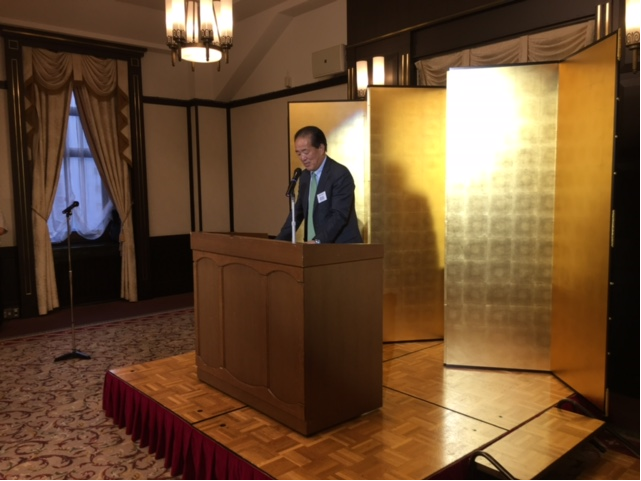 ２，R５マスター卒（R3学部卒）3名と記念撮影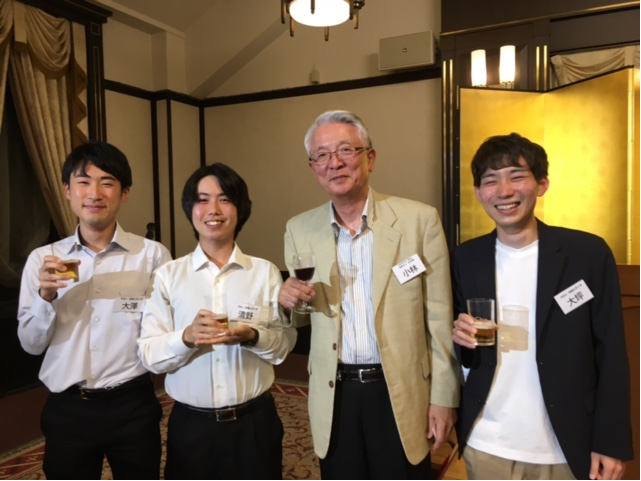 